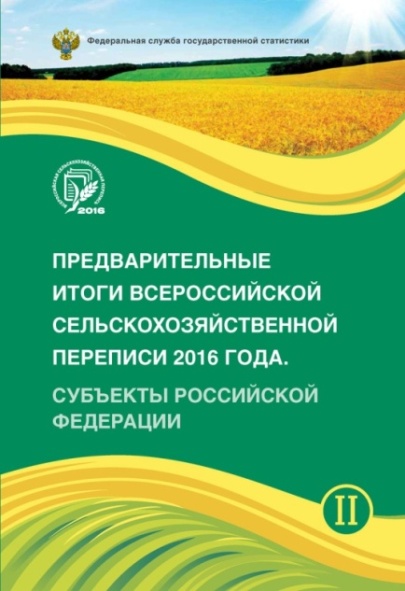 Предварительные итоги Всероссийской сельскохозяйственной переписиРосстатом представлен второй том из серии изданий с предварительными итогами сельскохозяйственной переписи по субъектам Российской Федерации. Полученная в ходе ВСХП-2016 достоверная информация о структурных изменениях в отрасли по субъектам Российской Федерации – уникальный материал для изучения особенностей развития сельского хозяйства субъектов Российской Федерации в комплексе и роли отдельных субъектов в формировании продовольственных ресурсов страны в частности. Данные переписи во втором томе с предварительными итогами по субъектам РФ представлены по территориальным округам. Данные по Ульяновской области представлены в блоках по Приволжскому федеральному округу.Электронная версия тома размещена в открытом доступе на официальном сайте Росстата:http://www.gks.ru/free_doc/new_site/business/sx/vsxp2016/VSHP2016_tom2.pdfОкончательные итоги Всероссийской сельскохозяйственной переписи 2016 года в восьми томах будут опубликованы в течение 2018 года.                                                                                                                                           Ульяновскстат